   UNIVERSITY OF NOVI SAD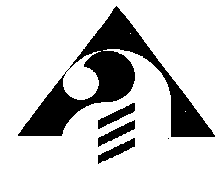 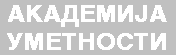 Novi Sad, Đure Jakšića 7  telephone: 021/422-177fax: 021/420-187Account number: 840-1451666-42www.akademija.uns.ac.rs  INFORMATION ON ENTRANCE EXAMINATION PROGRAMME   for students enrolling at Master academic studies - study programme APPLIED ARTS AND DESIGNin the academic year 2018/2019Novi Sad, 2018GENERAL REQUIREMENTS Master academic studies consist of 60 ECTS credits which is equivalent to the period of one academic year or two semesters, as determined by the study programme. To be eligible to enroll into the first year of master academic studies, one must first pass the entrance exam.The entrance exam can be taken by graduates who acquired at least 240 ECTS credits at undergraduate academic studies determined by the study programme:                       For study programme Applied Arts and Design - completed undergraduate academic studies in the field of Applied Arts and Design, Architecture, Fine Arts or a similar study programme.      The candidates submit the following documents to the Student Office: Application form (available at the reception desk of the Academy of Arts)Official diploma or Graduation Certificate of the previous level of studies with at least 240 ECTS (a copy does not have to be certified)Transcript of Records from undergraduate academic studies (only if the candidate does not have a Diploma Supplement)A COPY OF AN ID DOCUMENT (THE ORIGINAL MUST BE SUBMITTED FOR RECORDING); in case of biometric ID, the scanned ID must be submitted;Proof of payment for the entrance exam expenses (payment slip)Additional documentation for foreign citizens which must be submitted with the application:A Certificate on Recognition of a foreign higher education Diploma of undergraduate academic studiesProof of health insurance Proof of knowledge of the Serbian languageSTUDY PROGRAMME MASTER ACADEMIC STUDIES APPLIED ARTS AND DESIGN:Evaluation of achieved success at undergraduate studies        The success of the candidate at the related undergraduate academic studies in duration of four years is evaluated as follows:2. Evaluation of the success in entrance examination  The candidates who have completed undergraduate academic studies with at least 240 ECTS credits are eligible for the entrance exam.The entrance exam is taken in September examination period. The entrance exam presents a unique whole. Seven days prior to the examination, the candidate must submit the following documents to the committee:Portfolio (works in the related field - presentation of works, projects, photos, video, CD, etc.), Biographical information and information about the exhibition activitiesProposed topic of Master thesis (with the name of the supervisor)Only the candidates who have met the listed conditions can take the entrance exam. Examination committee is comprised of at least three teachers in the field for which the candidate applies for. The exam is organised in the form of an interview with the candidate in which the candidate must present his/her work, justify the proposed topic and answer the committee’s questions.The entrance exam consists of 80 pointsThe total number of points that the candidate obtains in the entrance exam in the professional field of arts is expressed as the average number of points assigned to the candidate by each member of the committee. The candidate who does not obtain more than 50 points in total at the entrance exam is considered to have failed the exam and is not eligible for ranking or admission.ENTRANCE EXAM FOR THE ADMISSION AT THE MASTER ACADEMIC STUDIESIN THE ACADEMIC YEAR 2018/2019 - APPLIED ARTS AND DESIGNFor the entrance exam it is necessary to bring the following:Portfolio (works in the related field for all the candidates; the candidates with completed undergraduate studies in the field of Architecture or Interior Design must bring: projects, 3D visualizations, presentations, photographs of interiors or objects they made etc. Proposed research topic with the explanationProposed supervisor (name and surname)BiographyThe exam is organised in the form of an interview with the candidate in which the candidate must present his/her work, justify the proposed topic and answer the committee’s questions.THE APPLICATION AND ENTRANCE EXAMINATION DATES FOR THE STUDY PROGRAMME  APPLIED ARTS AND DESIGNWILL BE ANNOUNCED ON THE WEBSITE OF THE ACADEMY OF ARTSNOTE:	1. The candidates must provide a valid document as a proof of their identification.2. Mobile phones and electronic gadgets are strictly prohibited in the examination premises.3. The candidates who do not pass the entrance exam must take their documentation within 5 days from the announcement of the results of the call.The copies of the documents will not be returned.  Average gradeNumber of points1.10.00202.9.99 -  9.50183.9.49 -  9.00164.8.99 – 8.50145.8.49 -  8.00126.7.99- 7.50107.7.49- 7.0088.6.99- 6.5069.6.49- 6.004